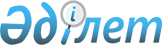 Об утверждении перечня социально значимых заболеваний и заболеваний, представляющих опасность для окружающих
					
			Утративший силу
			
			
		
					Приказ Министра здравоохранения и социального развития Республики Казахстан от 21 мая 2015 года № 367. Зарегистрирован в Министерстве юстиции Республики Казахстан 30 июня 2015 года № 11512. Утратил силу приказом Министра здравоохранения Республики Казахстан от 23 сентября 2020 года № ҚР ДСМ-108/2020.
      Сноска. Утратил силу приказом Министра здравоохранения РК от 23.09.2020 № ҚР ДСМ-108/2020 (вводится в действие по истечении десяти календарных дней после дня его первого официального опубликования).
      В целях реализации подпункта 89) статьи 7 Кодекса Республики Казахстан от 18 сентября 2009 года "О здоровье народа и системе здравоохранения" ПРИКАЗЫВАЮ:
      1. Утвердить Перечень социально значимых заболеваний и заболеваний, представляющих опасность для окружающих согласно приложения к настоящему приказу.
      2. Департаменту организации медицинской помощи Министерства здравоохранения и социального развития Республики Казахстан обеспечить:
      1) государственную регистрацию настоящего приказа в Министерстве юстиции Республики Казахстан;
      2) в течение десяти календарных дней после государственной регистрации настоящего приказа направление на официальное опубликование настоящего приказа в периодических печатных изданиях, в информационно-правовой системе нормативных правовых актов Республики Казахстан "Әділет";
      3) размещение настоящего приказа на интернет-ресурсе Министерства здравоохранения и социального развития Республики Казахстан.
      3. Контроль за исполнением настоящего приказа возложить на вице-министра здравоохранения и социального развития Республики Казахстан Цой А. В.
      4. Настоящий приказ вводится в действие по истечении десяти календарных дней после дня его первого официального опубликования.
      "СОГЛАСОВАНО"   
      Министр национальной экономики   
      Республики Казахстан   
      ___________________ Е. Досаев   
      29 мая 2015 года Перечень социально значимых заболеваний
      Сноска. Перечень в редакции приказа Министра здравоохранения РК от 31.01.2020 № ҚР ДСМ-7/2020 (вводится в действие по истечении десяти календарных дней после дня его первого официального опубликования). Перечень заболеваний, представляющих опасность для окружающих
					© 2012. РГП на ПХВ «Институт законодательства и правовой информации Республики Казахстан» Министерства юстиции Республики Казахстан
				
Министр здравоохранения и
социального развития
Республики Казахстан
Т. ДуйсеноваУтвержден приказом Министра
здравоохранения и социального
развития Республики Казахстан
от 21 мая 2015 года № 367
№
Заболевания
Коды международной классификации болезней 10
1.
Туберкулез 
A15-A19;
2.
Болезнь, вызванная вирусом иммунодефицита человека (ВИЧ)
B20-B24;
3.
Хронические вирусные гепатиты и цирроз печени 
В18.0, В18.1, В18.2, В18.8, В19, К74;
4.
Злокачественные новообразования
С00-97; D00-09; D37-48;
5.
Сахарный диабет 
E10-E14;
6.
Психические расстройства и расстройства поведения 
F00-F99;
7.
Детский церебральный паралич 
G80;
8.
Острый инфаркт миокарда (первые 6 месяцев) 
I21, I22, I23;
9.
Ревматизм 
I00-I02; I05-I09; M12.3; M35.3;
10.
Системные поражения соединительной ткани
M30-M36;
11.
Дегенеративные болезни нервной системы
G30-G32;
12.
Демиелинизирующие болезни центральной нервной системы
G35-G37;
13.
Орфанные заболевания определенные приказом Министра здравоохранения и социального развития Республики Казахстан от 22 мая 2015 года № 370 "Об утверждении Перечня орфанных (редких) заболеваний" (зарегистрирован в Реестре государственной регистрации нормативных правовых актов за № 11511, опубликован в информационно-правовой системе "Әдiлет" 15 июля 2015 года)
В55, D56, D56.0-D56.2, D56.4, D57, D57.0-D57.2, D59.5, D61.9, D69.3, D76.0, D80-D84, Е53.1, E74.0, E75.2, E76.0-E76.2, E80.2, E83.0, Е84.8, E85.0, Е88.0, G12.2, G35, G40.4, G93.4, J84, J84.0, J84.1, J84.8, J84.9, I27.0, K50, K51, L10, L13.0, M08.2, М30.3, М31.3, M31.4, М 31.8, М32.1, М33, М33.2, M35.2, Q78.0, Q80, Q81;
№
Заболевания
Коды международной классификации болезней 10
1.
Болезнь, вызванная вирусом иммунодефицита человека (ВИЧ)
B20-B24;
2.
Геморрагические лихорадки 
А90-А99;
3. 
Дифтерия 
А36;
4.
Менингококковая инфекция 
А39;
5.
Полиомиелит 
А80;
6.
Сифилис
А50-А53.9;
7.
Лепра 
А30;
8.
Малярия 
В50-54;
9.
Сибирская язва 
А22;
10.
Туляремия
А 21;
11.
Туберкулез 
А15.0-А19;
12.
Холера 
А00;
13.
Чума 
А20;
14.
Брюшной тиф 
A01.0.
15.
Острый вирусный гепатит 
В15; 16; 17;
16.
Психические расстройства и расстройства поведения
F06.0-F 06.3, F06.8-F07.9, F 10.2-F10.8, F11.2-F11.8, F12.2-F12.8, F13.2-F13.8, F14.2-F14.8, F15.2-F15.8, F16.2-F16.8, F18.2-F18.8, F19.2-F19.8, F20.0-F20.2, F22, F30.2, F31.2, F31.4-F31.5, F32.2-F32.3, F33.2-F33.3, F60.0-F60.3, F70-F79, F91.1-F91.3.
17
Коронавирусная инфекция неуточненной локализации
В 34.2